Ｗｏｒｄで簡単な絵を描く　　　　Ｗｏｒｄの“図形”を活用して簡単な絵を描き増した。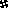 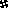 